2022年10月作成製品別比較表（案）後発品後発品後発品後発品標準品標準品標準品販売会社名ネオクリティケア製薬株式会社ネオクリティケア製薬株式会社ネオクリティケア製薬株式会社ネオクリティケア製薬株式会社ファイザー株式会社ファイザー株式会社ファイザー株式会社製品名ホリナート錠25mg「KCC」ホリナート錠25mg「KCC」ホリナート錠25mg「KCC」ホリナート錠25mg「KCC」ロイコボリン錠25mgロイコボリン錠25mgロイコボリン錠25mg一般名ホリナートカルシウム水和物ホリナートカルシウム水和物ホリナートカルシウム水和物ホリナートカルシウム水和物ホリナートカルシウムホリナートカルシウムホリナートカルシウム薬効分類名還元型葉酸製剤還元型葉酸製剤還元型葉酸製剤還元型葉酸製剤還元型葉酸製剤還元型葉酸製剤還元型葉酸製剤規格1錠中 日局ホリナートカルシウム水和物27mg　（ホリナートとして25mg）を含有1錠中 日局ホリナートカルシウム水和物27mg　（ホリナートとして25mg）を含有1錠中 日局ホリナートカルシウム水和物27mg　（ホリナートとして25mg）を含有1錠中 日局ホリナートカルシウム水和物27mg　（ホリナートとして25mg）を含有1錠中　日局ホリナートカルシウム27.0mg   (ホリナートとして25.0mg)1錠中　日局ホリナートカルシウム27.0mg   (ホリナートとして25.0mg)1錠中　日局ホリナートカルシウム27.0mg   (ホリナートとして25.0mg)薬価586.30円586.30円586.30円586.30円1,363.00円1,363.00円1,363.00円効能・効果標準品と同じ結腸・直腸癌に対するテガフール・ウラシルの抗腫瘍効果の増強結腸・直腸癌に対するテガフール・ウラシルの抗腫瘍効果の増強結腸・直腸癌に対するテガフール・ウラシルの抗腫瘍効果の増強結腸・直腸癌に対するテガフール・ウラシルの抗腫瘍効果の増強結腸・直腸癌に対するテガフール・ウラシルの抗腫瘍効果の増強結腸・直腸癌に対するテガフール・ウラシルの抗腫瘍効果の増強用法・用量標準品と同じ通常、成人にはホリナートとして75mgを、1日3回に分けて（約8時間ごとに）、テガフール・ウラシル配合剤と同時に経口投与する。テガフール・ウラシル配合剤の投与量は、通常、1日量として、テガフール300～600mg相当量（300mg/m2を基準）を1日3回に分けて（約8時間ごとに）、食事の前後1時間を避けて経口投与する。以上を28日間連日経口投与し、その後7日間休薬する。これを1クールとして投与を繰り返す。通常、成人にはホリナートとして75mgを、1日3回に分けて（約8時間ごとに）、テガフール・ウラシル配合剤と同時に経口投与する。テガフール・ウラシル配合剤の投与量は、通常、1日量として、テガフール300～600mg相当量（300mg/m2を基準）を1日3回に分けて（約8時間ごとに）、食事の前後1時間を避けて経口投与する。以上を28日間連日経口投与し、その後7日間休薬する。これを1クールとして投与を繰り返す。通常、成人にはホリナートとして75mgを、1日3回に分けて（約8時間ごとに）、テガフール・ウラシル配合剤と同時に経口投与する。テガフール・ウラシル配合剤の投与量は、通常、1日量として、テガフール300～600mg相当量（300mg/m2を基準）を1日3回に分けて（約8時間ごとに）、食事の前後1時間を避けて経口投与する。以上を28日間連日経口投与し、その後7日間休薬する。これを1クールとして投与を繰り返す。通常、成人にはホリナートとして75mgを、1日3回に分けて（約8時間ごとに）、テガフール・ウラシル配合剤と同時に経口投与する。テガフール・ウラシル配合剤の投与量は、通常、1日量として、テガフール300～600mg相当量（300mg/m2を基準）を1日3回に分けて（約8時間ごとに）、食事の前後1時間を避けて経口投与する。以上を28日間連日経口投与し、その後7日間休薬する。これを1クールとして投与を繰り返す。通常、成人にはホリナートとして75mgを、1日3回に分けて（約8時間ごとに）、テガフール・ウラシル配合剤と同時に経口投与する。テガフール・ウラシル配合剤の投与量は、通常、1日量として、テガフール300～600mg相当量（300mg/m2を基準）を1日3回に分けて（約8時間ごとに）、食事の前後1時間を避けて経口投与する。以上を28日間連日経口投与し、その後7日間休薬する。これを1クールとして投与を繰り返す。通常、成人にはホリナートとして75mgを、1日3回に分けて（約8時間ごとに）、テガフール・ウラシル配合剤と同時に経口投与する。テガフール・ウラシル配合剤の投与量は、通常、1日量として、テガフール300～600mg相当量（300mg/m2を基準）を1日3回に分けて（約8時間ごとに）、食事の前後1時間を避けて経口投与する。以上を28日間連日経口投与し、その後7日間休薬する。これを1クールとして投与を繰り返す。規制区分貯法使用期限/有効期間処方箋医薬品遮光保存、室温保存、気密容器外箱等に表示　　　　　　　　　　　（3年）処方箋医薬品遮光保存、室温保存、気密容器外箱等に表示　　　　　　　　　　　（3年）処方箋医薬品遮光保存、室温保存、気密容器外箱等に表示　　　　　　　　　　　（3年）処方箋医薬品遮光保存、室温保存、気密容器外箱等に表示　　　　　　　　　　　（3年）処方箋医薬品遮光保存、室温保存最終年月を外箱等に記載（3年）処方箋医薬品遮光保存、室温保存最終年月を外箱等に記載（3年）処方箋医薬品遮光保存、室温保存最終年月を外箱等に記載（3年）添加物乳糖水和物、結晶セルロース、部分アルファー化デンプン、カルメロースカルシウム、ステアリン酸マグネシウム乳糖水和物、結晶セルロース、部分アルファー化デンプン、カルメロースカルシウム、ステアリン酸マグネシウム乳糖水和物、結晶セルロース、部分アルファー化デンプン、カルメロースカルシウム、ステアリン酸マグネシウム乳糖水和物、結晶セルロース、部分アルファー化デンプン、カルメロースカルシウム、ステアリン酸マグネシウム乳糖水和物、結晶セルロース、カルボキシメチルスターチナトリウム、部分アルファー化デンプン、ステアリン酸マグネシウム乳糖水和物、結晶セルロース、カルボキシメチルスターチナトリウム、部分アルファー化デンプン、ステアリン酸マグネシウム乳糖水和物、結晶セルロース、カルボキシメチルスターチナトリウム、部分アルファー化デンプン、ステアリン酸マグネシウム製品の性状淡黄白色の錠剤淡黄白色の錠剤淡黄白色の錠剤淡黄白色の錠剤淡黄白色 錠剤淡黄白色 錠剤淡黄白色 錠剤製品の性状外形外形大きさ識別コード外形大きさ識別コード製品の性状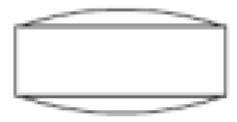 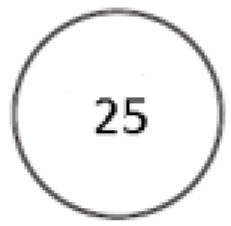 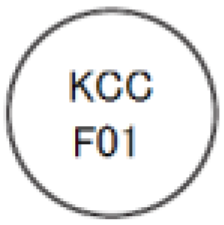 直径：8.0mm厚さ：3.5mm重量：180mgKCC F01直径：9.6mm厚み：4.5mm質量：333mg標準品との同等性生物学的同等性試験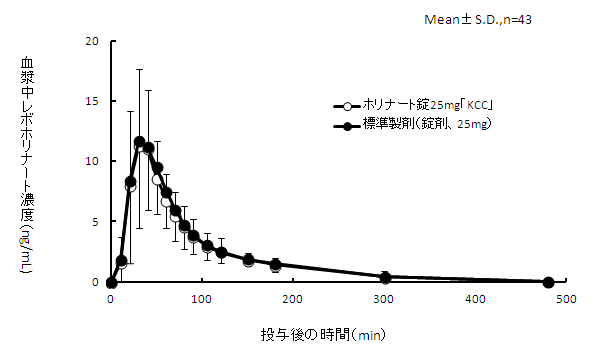 生物学的同等性試験により、両剤の生物学的同等性が確認された。生物学的同等性試験生物学的同等性試験により、両剤の生物学的同等性が確認された。生物学的同等性試験生物学的同等性試験により、両剤の生物学的同等性が確認された。生物学的同等性試験生物学的同等性試験により、両剤の生物学的同等性が確認された。生物学的同等性試験生物学的同等性試験により、両剤の生物学的同等性が確認された。生物学的同等性試験生物学的同等性試験により、両剤の生物学的同等性が確認された。生物学的同等性試験生物学的同等性試験により、両剤の生物学的同等性が確認された。担当者、連絡先